För NewsDesk2013-03-14Cub Business Systems expanderar och öppnar kontor i NorgeCub Business Systems går vidare med sina satsningar och öppnar nu verksamhet i Norge. 

Redan i början av 2013 drar Cub igång med full aktivitet. Detta genom den första satsningen utanför Sveriges gränser, genom att öppna kontor i Norge. Cub Business Systems AS finns nu i Oslo området, med personal och kunder på plats. Cubs utvecklingsplattform CubLink® har redan ådragit sig intresse från flera organisationer, och en första, stor order är på plats.

"Vi är mycket glada att kunna starta upp vår verksamhet i Norge, där vi ser en stor potential för våra lösningar. Vi ser vi ett ökat intresse för vårt kunnande kring mobila logistiklösningar inom bl a detaljhandeln" säger Göran Thörn, VD för Cub i Sverige. "Cub satsar framåt med optimism. Vi nyanställer på utvecklingsavdelningen och förstärker vårt produktprogram" avslutar Göran.För mer information, kontakta Göran Thörn, tel 0708-67 55 05 eller Lasse Bjørnerud, tel +47-952 79 582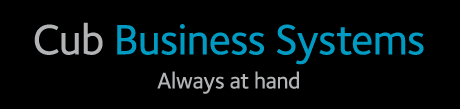 